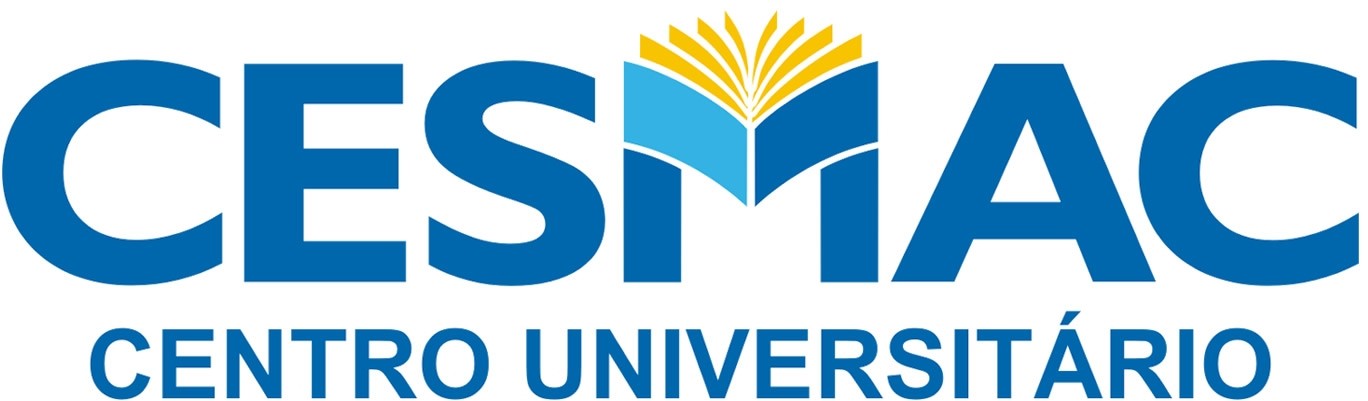 PeríodoIDDisciplinaC.H.TotalC.H.S.C.H.T.C.T.P.C.H.E.1INTRODUÇÃO ÀS ENGENHARIAS40240001INTRODUÇÃO AO CÁLCULO40240001FÍSICA I402202001PROGRAMAÇÃO I402103001TÉCNICAS DE REPRESENTAÇÃO GRÁFICA I603402001BASES CIENTÍFICAS I (DOL)40240001ARTE E CULTURA NA CONTEMPORANEIDADE (DOL)20120001PROJETO INTEGRADOR I40200402FÍSICA II402202002PROGRAMAÇÃO II    402103002CÁLCULO I40240002BASES CIENTÍFICAS II (DOL)40240002INGLÊS INSTRUMENTAL (D0L)40240002QUÍMICA TECNOLÓGICA603402002MECÂNICA DOS SÓLIDOS40040002SOCIEDADE, MEIO AMBIENTE E DESENVOLVIMENTO LOCAL (DOL)40040002PROJETO INTEGRADOR II40200403CÁLCULO II40240003PRINCÍPIOS DE ELETRICIDADE E MAGNETISMO603402003GEOMETRIA ANALÍTICA60360003ENGENHARIA ECONÔMICA40240003PLATAFORMA MICROPROCESSADAS402103003ADMINISTRAÇÃO ESTRATÉGICA40240003PROJETO INTEGRADOR III40200404CÁLCULO III40240004PROBABILIDADE E ESTATÍSTICA40240004ÁLGEBRA LINEAR40240004FENÔMENOS DE TRANSPORTE402301004CIÊNCIA E TECNOLOGIA DOS MATERIAIS (DOL)40240004CÁLCULO NUMÉRICO402301004DESENHO UNIVERSAL603303004PROJETO INTEGRADOR IV40200405CIRCUITOS ELÉTRICOS I 602402005ANÁLISE DE SISTEMAS LINEARES 60360005ELETRÔNICA 603402005SISTEMAS DIGITAIS 603402005SISTEMAS EMBARCADOS 402202005GESTÃO, LIDERANÇA, EMPREENDEDORISMO E EMPREGABILIDADE(DOL)40240005PROJETO INTEGRADOR V40200406MATERIAIS ELÉTRICOS  (DOL)40240006CIRCUITOS ELÉTRICOS II 603402006TÓPICOS EM ELETRÔNICA 40240006TELECOMUNICAÇÕES 402202006GERAÇÃO DE ENERGIA  (DOL)60360006INOVAÇÃO, TECNOLOGIA E CRIATIVIDADE (DOL)40240006SEGURANÇA DO TRABALHO (DOL)40240006PROJETO INTEGRADOR VI40200407INSTALAÇÕES ELÉTRICAS603402007ELETRÔNICA DE POTÊNCIA 402202007REDES DE COMUNICAÇÃO 402202007COMPATIBILIDADE ELETROMAGNÉTICA40240007CONVERSÃO DE ENERGIA I 603402007CIRCUITOS TRIFÁSICOS 60360007PROJETO INTEGRADOR VII40200408CONVERSÃO DE ENERGIA II 603402008EQUIPAMENTOS ELÉTRICOS (DOL)40240008INSTRUMENTAÇÃO 402202008MATRIZ ENERGÉTICA E FONTES ALTERNATIVAS (DOL)40240008SISTEMAS DE CONTROLE I402202008SISTEMAS DE POTÊNCIA 603402008TÓPICOS EM SISTEMAS DE POTÊNCIA 40240008PROJETO INTEGRADOR VIII40200409DINÂMICA DE MÁQUINAS ELÉTRICAS 402301009ACIONAMENTOS ELÉTRICOS 603402009COMUNICAÇÃO MÓVEL (DOL)40240009SISTEMAS DE CONTROLE II 402202009PROTEÇÃO DE SISTEMAS 40240009TRANSMISSÃO E DISTRIBUIÇÃO 402202009TÓPICOS EM SISTEMAS DE CONTROLE 40240009PROJETO INTEGRADOR IX402004010SISTEMAS SUPERVISÓRIOS 4023010010INSTALAÇÕES ELÉTRICA DE MÉDIA E ALTA TENSÃO6034020010TRABALHO DE CONCLUSÃO DE CURSO 4023010010ESTÁGIO CURRICULAR OBRIGATÓRIO 16080160010GESTÃO DE PROJETOS (DOL)402400010PROJETO INTEGRADOR X402004010ATIVIDADES COMPLEMENTARES1000000TOTALTOTAL3.6002.310790400